Тема: картина «Морское дно»Подготовила: Мартынова Л.В.Цели: - Формировать умение выполнять полученные знания о средствах выразительности в собственном творчестве;- Формировать умение выполнять коллективную композицию, согласовывать свои действия со сверстниками;- Развивать потребность к созданию нового, необычного продукта творческой деятельности;- Развивать эстетическую оценку, стремление к творческой самореализации.В последнее время в своей работе с детьми, много внимания  я стала уделять развитию творческих способностей детей. Дети очень любят творить и поэтому, я стараюсь каждый раз придумать для них что-то интересное. Сейчас я хочу поделиться с вами опытом по изготовлению детьми картины «Морское дно». В этой работе использован различный материал.Для этого нам понадобится: лист фанеры, гуашь, кисти, соленое тесто (можно использовать готовую массу для лепки), ракушки, камушки.Для начала дети сделали на фанере фон гуашью. Когда фон высох дети наклеили камушки и ракушки. Затем из соленого теста дети слепили морских обитателей, чуть позже – раскрасили. А затем наклеили на картину.Когда картина высохла, я покрыла ее лаком для сохранности и теперь она украшает нашу группу.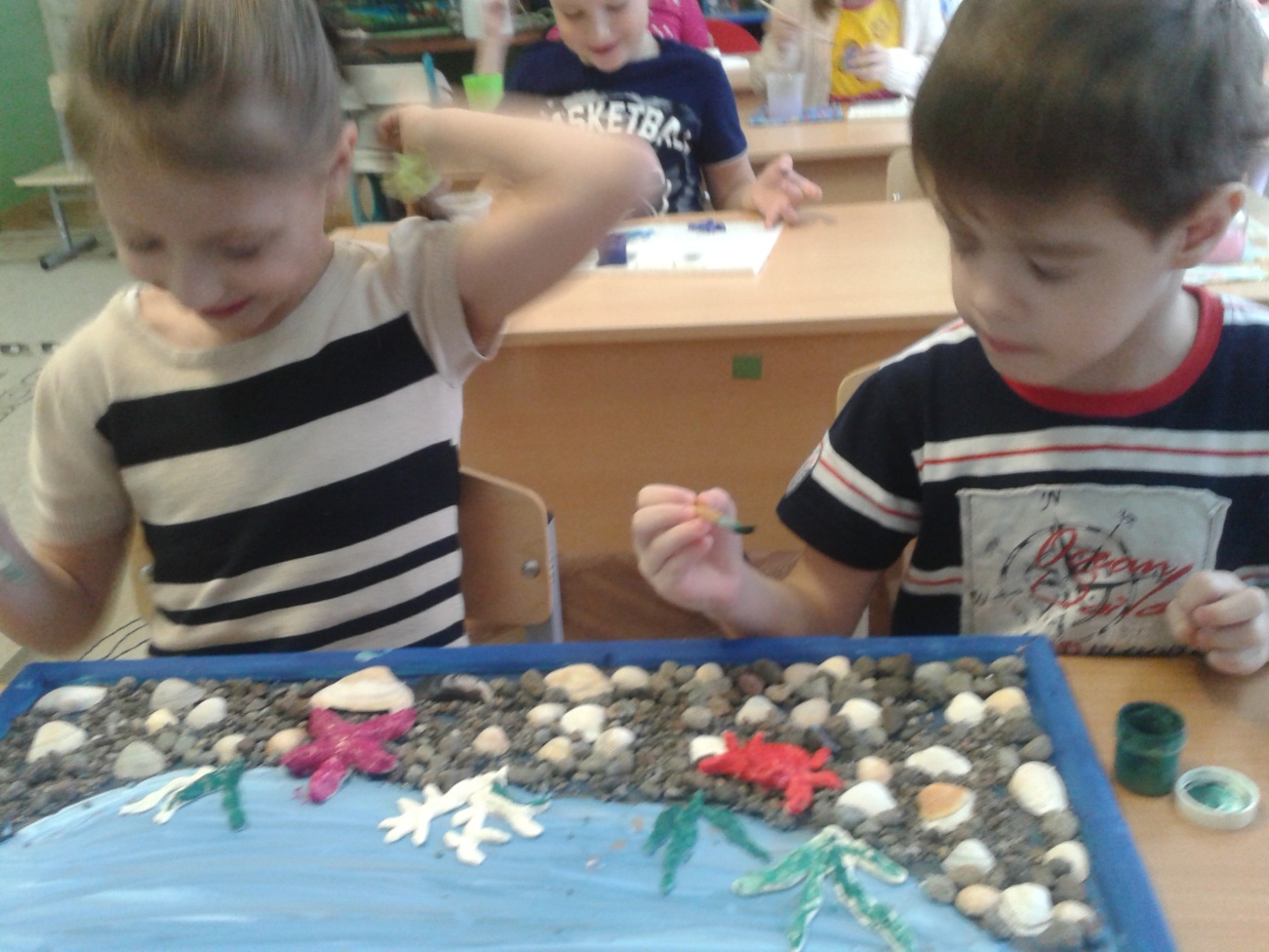 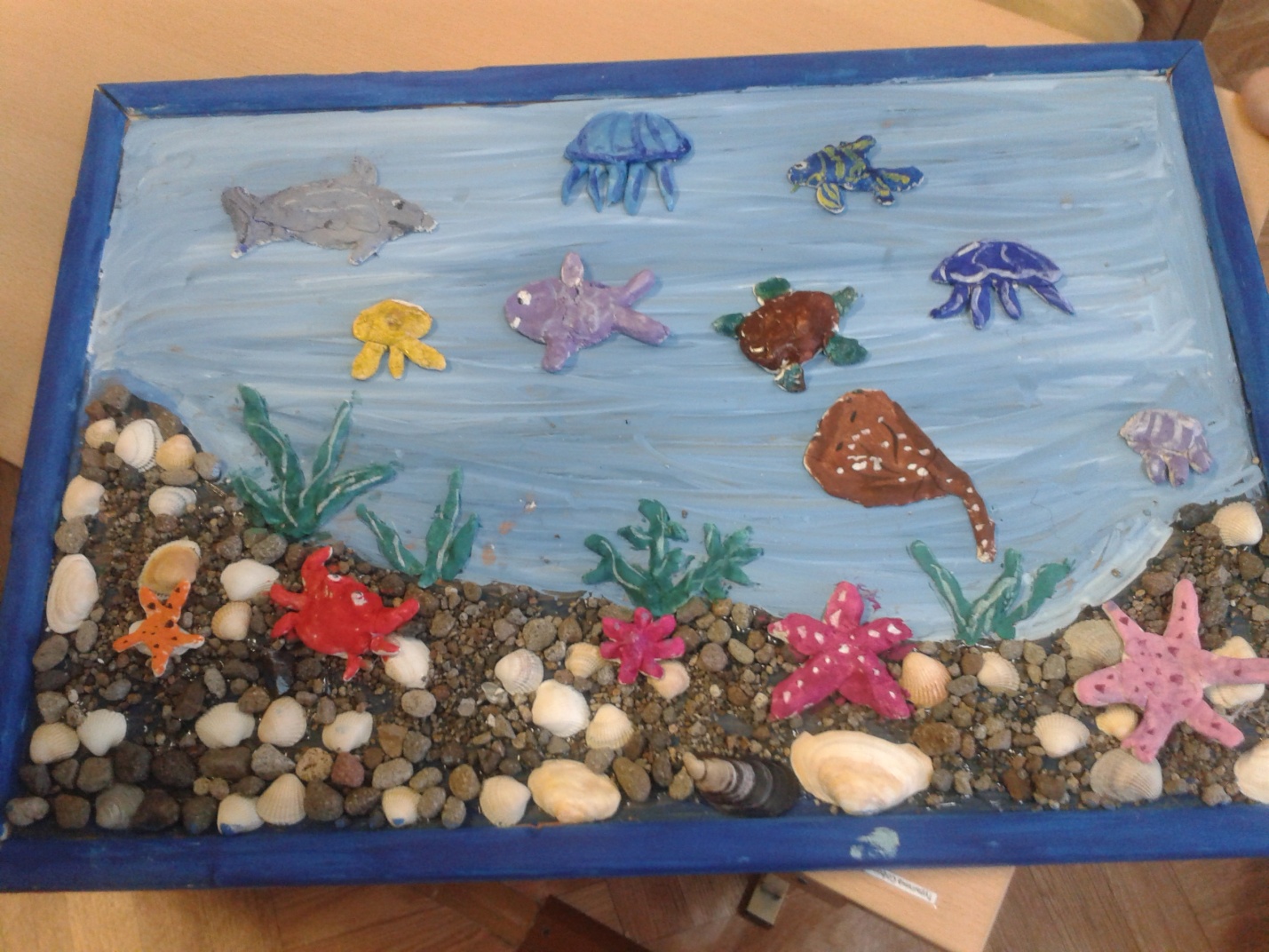 